GRIT Athletics Track and FieldFriday Night Flights- Meet #2Friday July 19th 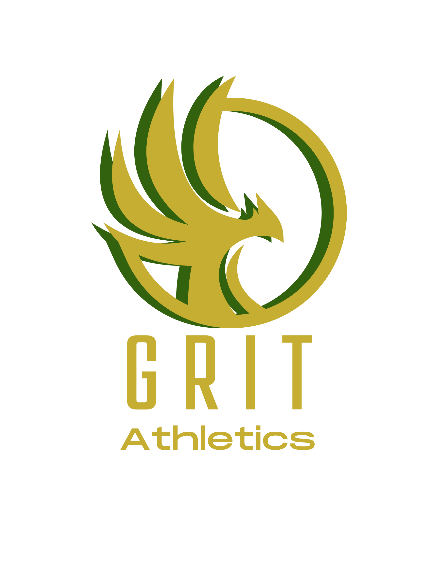 Event Site: Beazley Field, Dartmouth, NS Eight lane track on the oval with a polyurethane surface. Maximum spike length is 7mm Gender neutral washrooms on-site.Categories:All age categories will be offered. Triple jump will only be available for U16 and above.Events:Triple jump and long jump. Please note U12 and below will only have three attempts. Registration:Please visit Trackie to register. Registration deadline is Thursday, July 18th, 2024, at 11:59pm.Schedule:U12 long jump- 5:30pmMen and Women’s triple jump- 6:00pmMen and Women’s long jump- 7:00pm(may change based on entries)Registration: Entries must be received by 11:59p.m. Thursday, July 18th, 2024 One event: $15Two Events: $25 total for bothEntry fees must be paid before an athlete can compete in the meet.Come fly with us!!!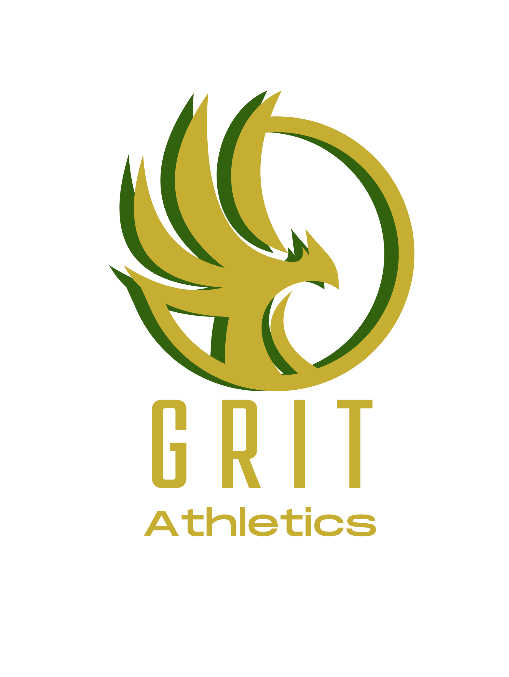 